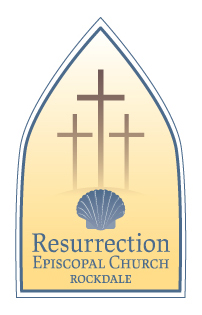 Resurrection Episcopal Church, Rockdale2131 Mount Road, Aston, PA 19014(610) 459-2013Present: Barbara Krisack, Phyllis Russell, Janet Rusello, Helen Dunlap, Marsha Litwin, Rose Schwitters Rosemary Bezuidenhout, Jill Graham, Tom WandVestry Minutes May 22, 2018Opening Prayer – by Fr. Wand 7:00 pm.Agenda Adoption- Marsha made a motion to accept the agenda, Phyllis 2nd all in favor.Approval of the minutes:  Marsha made a motion to approve the minutes from April 2018 with corrections. Helen 2nd All were in favor.Upcoming Events: May 28th Memorial DayJune 2 Mutual Ministry Review 9-2. In the Undercroft.  June 3rd Ed Hess, Sr., 99th Birthday; Parish Officer Installation.  June 10 Baptism.June 17th Father’s DayJune 16-July 2nd Tom in BoiseJuly 7th Russell Turner Funeral Rector’s Warden Report:  Vestry is going to wait until the new wardens are designated before Helen is removed from the Bank Account.Peoples Warden Report:  Nothing from me.Property Committee Report—Phyllis Russell, Janet Russello.  The property committee will send a text to the vestry when we are ready to start a job, majority will be OK.  mSexton Hiring Process:  Interviewed a candidate today. There are 2 candidates so far.   Word of mouth is the way we are recruiting for this job.  Survey is still being done.  Janet is on it.  Estimates for the Steeple: Insurance Adjuster is coming out on Thursday, Bats:  new quote for $5,000 for clean up with 3 more quotes coming.KMC will cut the grass on Saturday.  Motherboard for the Wheelchair lift has been ordered.  50% paid  $409 Finance Committee, other financial issues.Circulation of Sunday Counting RotationFinance Report:  Given by Rosemary.  Vestry Authorize the use of all the funds in the S4 checking account, S9 Building account and TRowe Account for payment of needed expenses including repairs. Jill made the motion, all are in favor.  Recommendations of the Vestry from Committee:That the Vestry adopt, publicize fundraising policyThat the vestry explore an event to promote PreschoolThat the parish be enabled to engage in networking to promote PreschoolCommittee will be searching online/credit card payments to Resurrection.  Cash flow issues, plans to make resources available.Stewardship CommitteeCommittee I willing to support, work on event to promote Preschool, and is gathering information and solicit support.  Priest in Charge Report – Fr. Wand’s list of agenda items.Kind Thank You note from Helen.  Wand Absences:  Mom visitsTuesday, June 26- July 2ndTuesday August 14th – 21st Mutual Ministry Review: Scheduled for June 2nd 9am-2pm. Attendance by all necessaryGathering of Birthday, etc. in progress, Ernestine to help; hard copy version to be distributed. Pre-School Support Group/Committee: possible ECW project. Waffle schedule (tentative) underlined maybe not literally waffles:  Will ask the Stewardship Committee to spearhead this schedule9/9(return to 8&10 schedule), 10/14(10/7 is blessing of animals); 11/4(All Saints’ Sunday, pledge ingathering); 12/2 (beginning of Advent); 1/6(Epiphany); 2/3; 3/3 (Sunday before Lent): 4/7 (Sunday before only Holy Week); 5/5 (III Easter)Summer schedule- Starting on 5/27 we will hold 1 service at 9am through Labor Day. Emergency Contact for the county will be Phyllis and Jill will be the back up. Vestry Schedule:  2nd Thursdays are still good days.Summer meeting June 12th for the June Meeting. Be ready to meet if needed July 12th and August 9th.  1st meeting back in the fall September 13th . Message to Parish: Remember to keep up pledges through the summer.  Lift, steeple, sexton house and chimney repairs are in progress.    Closing prayer at 8:55pm Janet made a motion to adjourn the meeting, Marsha 2nd.  All were in favorRespectfully SubmittedMarsha Litwin 